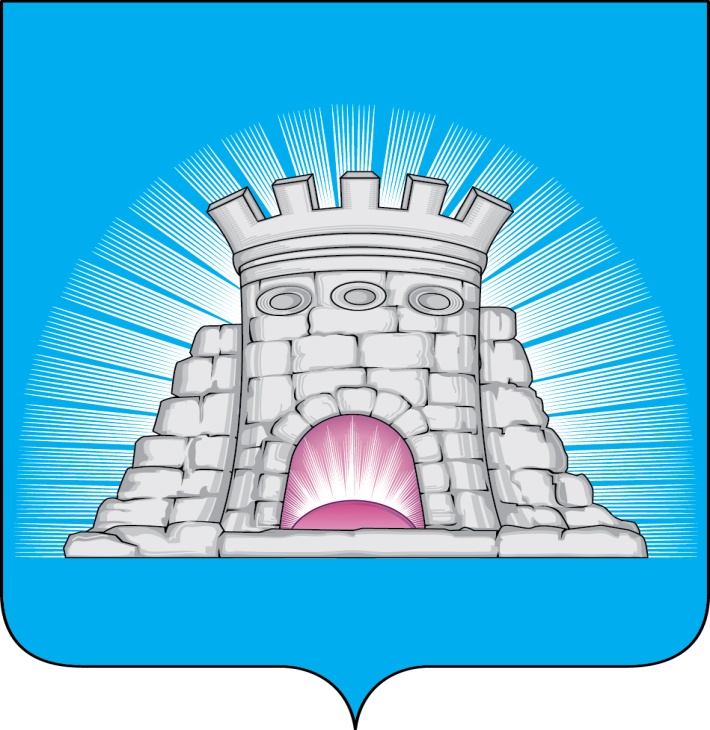 П О С Т А Н О В Л Е Н И Е   30.06.2022  №  1138/6г. Зарайск О проведении праздничных мероприятий, посвященных Дню города Зарайска,19 - 21 августа 2022 года.На основании распоряжения главы городского округа Зарайск Московской области от 27.12.2021 № 469 «О плане основных мероприятий по культуре, проводимых комитетом по культуре, физической культуре, спорту, работе с детьми и молодёжью администрации городского округа Зарайск Московской области и подведомственными учреждениями на 2022 год в рамках муниципальной программы городского округа Зарайск «Культура» на срок 2020-2024 годы» и в связи с празднованием Дня города ЗарайскаП О С Т А Н О В Л Я Ю:1. Провести праздничные мероприятия, посвященные Дню города Зарайска, с 19 по 21 августа 2022 года.2. Утвердить Организационный комитет по подготовке и проведению мероприятий, посвященных Дню города Зарайска (приложение 1).3.  Утвердить План проведения Дня города Зарайска (приложение 2).4. Утвердить План основных мероприятий по подготовке и проведению мероприятий, посвященных Дню города Зарайска (приложение 3).5. Рекомендовать начальнику Отдела МВД России по городскому округу Зарайск Московской области Стекольникову А.Б. обеспечить охрану правопорядка и безопасности, безопасность дорожного движения и парковок автотранспорта в дни проведения мероприятий (приложения 2; 3).6. Рекомендовать главному врачу ГБУЗ МО «Зарайская ЦРБ» Макарову Н.B. обеспечить медицинское сопровождение мероприятий (приложения 2; 3).7. Рекомендовать начальнику Зарайского пожарно-спасательного гарнизона Какаеву А.А. обеспечить сопровождение мероприятий (приложения 2; 3) силами и средствами МЧС. 8. Контроль за исполнением настоящего постановления возлагаю на заместителя главы администрации городского округа Зарайск Гулькину Р.Д.Глава городского округа Зарайск В.А. ПетрущенкоВерноНачальник службы делопроизводства 		  Л.Б. Ивлева 30.06.2022Послано: в дело, юридическому отделу, членам Оргкомитета, МКУ ЕДДС,                        СВ со СМИ, прокуратуре.А.В. Орлов8 925 092 04 64									Приложение 1                                                                                                          									УТВЕРЖДЕНО                                                                                                                   									постановлением главы                                                                                                                 									городского округа Зарайск                                                                                                                                                									от 30.06.2022 № 1138/6Состав                                                                                                                                                          организационного комитета                                                                                                                          по подготовке и проведению праздничных мероприятий,                                         посвящённых Дню города Зарайска,                                                                                                       19 - 21 августа 2022 года1. Петрущенко В.А. – глава городского округа Зарайск (председатель оргкомитета).2. Гулькина Р.Д. – заместитель главы администрации городского округа Зарайск (заместитель председателя оргкомитета).Члены оргкомитета:Бухвалов А.А. – и.о. директора МБУ «Благоустройство, ЖКХ и ДХ».Глухих И.Е. – первый заместитель главы администрации городского округа Зарайск.Иванов А.В. – и.о. директора МУП «ЕСКХ Зарайского района».Ивлева Л.Б. – начальник службы делопроизводства администрации городского округа Зарайск.Какаев А.А. – начальник Зарайского пожарно-спасательного гарнизона.Кондратьев К.В. – директор ГБУК МО «Государственный музей-заповедник «Зарайский кремль». Макаров Н.В. – главный врач ГБУЗ МО «Зарайская ЦРБ».Морозова Л.Н. – начальник финансового управления администрации городского округа Зарайск.Москалев С.В. – заместитель главы администрации городского округа Зарайск.Никульцева Ю.В. – директор МБУ «Центр инвестиций и устойчивого развития городского округа Зарайск».Орлов А.В. – и.о. председателя комитета по культуре, физической культуре, спорту, работе с детьми и молодёжью администрации городского округа Зарайск Московской области.Прокофьева Е.Н. – начальник управления образования администрации городского округа Зарайск.Простоквашин А.А. – заместитель главы администрации городского округа Зарайск.Стекольников А.Б. – начальник ОМВД России по городскому округу Зарайск.                                                                                                                                                                                                                                                     Шолохов А.В. – заместитель главы администрации городского округа Зарайск.Шотин Д.В. – начальник отдела надзорной деятельности и профилактической работы по городскому округу Зарайск Управления надзорной деятельности и профилактической работы ГУ МЧС России по Московской области.Щукин А.В. – директор МКУ «ЦВД городского округа Зарайск Московской области».									Приложение 2                                                                                                          									УТВЕРЖДЕНО                                                                                                                   									постановлением главы                                                                                                                 									городского округа Зарайск                                                                                                                                             									от 30.06.2022 № 1138/6План проведения Дня города Зарайска. 19 - 21 августа 2022 года        								Приложение 3                                                                                                          									УТВЕРЖДЕНО                                                                                                                   									постановлением главы                                                                                                                 									городского округа Зарайск                                                                                                                                             									от 30.06.2022 № 1138/6ПЛАНосновных мероприятий по подготовке и проведению мероприятий, посвящённых Дню города Зарайска,19 - 21 августа 2022 года ВремяМероприятиеМесто проведения19 августа19 августа19 августа13:00Торжественное мероприятие, посвящённое Дню города с участием руководителей предприятий и организаций, почётных гостей, представителей общественных объединений, почётных граждан и др.Детская школа искусств им. А.С. Голубкиной18:00Шоу-программаЗарайский центральный парк культуры и отдыха20 августа20 августа20 августа10:00Ландшафтно-музыкальный фестиваль в ЗарайскеНабережная р. Осётр (городской пляж)11:00, 13:00, 15:00Акция «Город Z». Сборные экскурсии по ул. Красноармейская (группа до 25 человек; запись на сайте музея-заповедника «Зарайский кремль»; бесплатное посещение филиала ГЦТМ им. А.А. Бахрушина в Зарайске и водонапорной башни) Государственный музей-заповедник «Зарайский кремль» - ул. Красноармейская – филиал ГЦТМ им. А.А. Бахрушина в Зарайске – водонапорная башня. Сбор у входа в музей12.00 – 17.00Акция «Город Z». Выставка «Зарайский гарнизон эпохи Смуты» (бесплатное посещение)Государственный музей-заповедник «Зарайский кремль» (Благовещенская башня)19:00Торжественная часть праздникаЗарайский центральный парк культуры и отдыха20:00Праздничная концертная программа Зарайский центральный парк культуры и отдыха22:20 Праздничный фейерверкЗарайский центральный парк культуры и отдыха21 августа21 августа21 августа10:00Легкоатлетический пробег «Зарайская верста»Беспятовская роща10:00Кубок Главы городского округа Зарайск по конным видам спортаБеспятовская роща, площадка у Зарайского ледового спортивного комплекса10:00Конкурсная программа «Шляпка года - 2022»Площадка у Зарайского ледового спортивного комплекса№ п/пМероприятияСроки исполненияОтветственныеI.Организационные вопросыI.Организационные вопросыI.Организационные вопросыI.Организационные вопросы1Разработка программы празднования Дня города Зарайскадо 22.07.2022 г.Гулькина Р.Д., Орлов А.В.2Разработка сметы на подготовку и проведение мероприятий, посвященных Дню города Зарайскадо 22.07.2022 г.Гулькина Р.Д., Орлов А.В.3Подготовка проекта Постановления главы городского округа Зарайск «О проведении праздничных мероприятий, посвященных Дню города Зарайска 19 - 21 августа 2022 года» до 01.07.2022 г.Гулькина Р.Д., Орлов А.В.4Приглашение делегаций городов-побратимовдо 15.07.2022 г.Ивлева Л.Б.5Составление плана приема гостей из городов-побратимовдо 22.07.2022 г.Глухих И.Е.6Направление приглашений на праздничные мероприятия в правительство МО и отраслевые министерствадо 22.07.2022 г.Ивлева Л.Б.7Подготовка списков награждаемых на торжественном мероприятии, посвящённом Дню города Зарайскадо 22.07.2022 г.Ивлева Л.Б.8Размещение фотографий лучших граждан городского округа на Доске почетадо 10.08.2022 г.Гулькина Р.Д., Орлов А.В.9Подготовка сценариев праздничных программ до 08.08.2022 г.Гулькина Р.Д., Орлов А.В.10Обеспечение проживания гостей праздникадо 18.08.2022 г.Глухих И.Е.11Организация торговли, включая сувенирную продукцию, продуктов питания, напитков, товаров народных промыслов, детских аттракционов на городском пляже, Зарайском центральном парке культуры и отдыха, в Беспятовской роще19.08.2022 г.20.08.2022 г.21.08.2022 г.Глухих И.Е.12Обеспечение питания гостей18, 19, 20, 21, 22.08.2022 г.Глухих И.Е.13Составление списка участников и обеспечение явки на торжественное мероприятие, посвящённое Дню города Зарайскадо 18.08.2022 г.Ивлева Л.Б.14Организация экскурсионных программ для гостей праздника18, 19, 20, 21, 22.08.2022 г.Глухих И.Е., Никульцева Ю.В.15Издание книг, подготовка и приобретение сувенирной продукции для гостей городского округа Зарайскдо 18.08.2022 г.Глухих И.Е., Никульцева Ю.В.,Козлова Т.О.,Ванькова С.В.16Составление графика задействованности а/транспорта при проведении культурных и спортивных мероприятий и обеспечение его выполнениядо 18.08.2022 г.Гулькина Р.Д., Орлов А.В.17Обеспечение встречи делегаций из городов-побратимовГлухих И.Е.18Издание нормативно-правового акта об ограничении торговли спиртными напитками 19-20.08.2022 г.до 18.08.2022 г.Глухих И.Е.II.БлагоустройствоII.БлагоустройствоII.БлагоустройствоII.Благоустройство1Подготовка плана мероприятий по благоустройству города Зарайска: ремонту дорог и тротуаров, косметическому ремонту фасадов и ограждений, обрезке кустарников, выпиливанию сухих деревьев и т.д. Обеспечение контроля за его исполнениемдо 18.08.2022 г.Простоквашин А.А.,                            Бухвалов А.А.2Наведение порядка на территориях, прилегающих к местам проведения массовых мероприятий:- городской пляж- Зарайский центральный парк культуры и отдыха (ул. Советская, д. 28 А)- площадь Д. Пожарского- ул. Музейная, ул. Кремлевский спуск- ул. 25 лет Победы- курган-захоронение воинов-арзамасцев и рязанцев (ул. Дзержинского)- памятник воинам 140 Зарайского пехотного полка (ул. Московская)- памятник воинам-зарайцам, погибшим в годы Великой Отечественной войны 1941-1945 гг. (пл. Революции)- кафе «Зарайск», кафе «Старый город», «Трактир у башни»- Беспятовская роща- Гостиница (ул. Октябрьская)до 18.08.2022 г.Простоквашин А.А., руководители учреждений и организаций, Бухвалов А.А., Иванов А.В.III.Подготовка площадок праздничных мероприятийIII.Подготовка площадок праздничных мероприятийIII.Подготовка площадок праздничных мероприятийIII.Подготовка площадок праздничных мероприятий1Праздничное оформление городадо 15.08.2022 г.Шолохов А.В.,Бухвалов А.А.IV.Информационное обеспечение праздничных мероприятийIV.Информационное обеспечение праздничных мероприятийIV.Информационное обеспечение праздничных мероприятийIV.Информационное обеспечение праздничных мероприятий1Анонсирование мероприятий в СМИ, через Интернетавгуст 2022 г.Гулькина Р.Д.Кострикина Т.Д.V.Обеспечение безопасностиV.Обеспечение безопасностиV.Обеспечение безопасности1Обеспечение медицинского сопровождения мероприятий19 - 21.08.2022 г.Москалёв С.В., Макаров Н.В.2Обеспечение безопасности и правопорядка на всех запланированных мероприятиях19 - 21.08.2022 г.Москалёв С.В., Стекольников А.Б.3Обеспечение пожарной безопасности19 - 21.08.2022 г.Москалёв С.В.,Какаев А.А., Шотин Д.В.4Обеспечение стоянки автотранспорта19 - 21.08.2022 г.Москалёв С.В., Стекольников А.Б. 